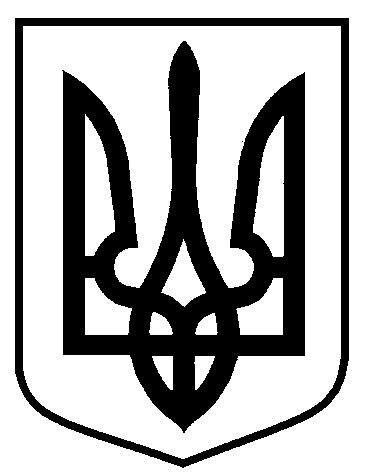 СУМСЬКА    МІСЬКА     РАДАУПРАВЛІННЯ  ОСВІТИ І НАУКИвул. Харківська, . Суми, 40035, тел. факс (0542) 32-78-05E-mail: osvita@smr.gov.ua  НАКАЗ11.03.2021			    	    			       	        		 № 51Про ведення обліку дітей дошкільного, шкільного віку та учнів у Сумській міській територіальній громаді  	З метою забезпечення здобуття загальної середньої освіти усіма дітьми шкільного віку, які проживають на території Сумської міської територіальної громади, відповідно до Порядку ведення обліку дітей дошкільного, шкільного віку та учнів, затвердженого постановою Кабінету Міністрів України                           від 13.09.2017 року № 684 (зі змінами), на виконання рішення виконавчого комітету Сумської міської ради від 19.02.2021 №104 «Про ведення обліку дітей дошкільного, шкільного віку та учнів у Сумській міській територіальній громаді»НАКАЗУЮ:1. Закріпити територію обслуговування за закладами загальної середньої освіти, що належать до комунальної форми власності (крім закладів загальної середньої освіти, зарахування до яких здійснюється виключно за результатами конкурсного відбору або за направленням в установленому порядку) згідно з додатком до рішення виконавчого комітету Сумської міської ради                                  від 19.02.2021 №104 «Про ведення обліку дітей дошкільного, шкільного віку та учнів у Сумській міській територіальній громаді».2. Мельник І. В., головному спеціалісту управління освіти і науки Сумської міської ради:2.1. Вносити до реєстру персональні дані дитини шкільного віку: прізвище, ім’я та по батькові (за наявності), дата народження, місце проживання чи перебування, місце навчання (заклад освіти), форма навчання та належність до категорії осіб з особливими освітніми потребами.2.2. Видаляти з реєстру дані дитини шкільного віку у разі досягнення нею повноліття, здобуття нею повної загальної середньої освіти, наявності письмово підтвердженої інформації про взяття її на облік (включення до реєстру) на території іншої адміністративно-територіальної одиниці, її вибуття на постійне місце проживання за межі України (з припиненням здобуття загальної середньої освіти в Україні).2.3. Використовувати для створення та оновлення реєстру отримані дані про дітей шкільного віку, у тому числі з інших реєстрів або баз даних.2.4. Здійснювати протягом 10 робочих днів з дня отримання даних їх обробку з дотриманням вимог законів України «Про інформацію», «Про захист персональних даних», у тому числі звіряти їх з даними реєстру та, у разі потреби, вносити до нього відповідні зміни і доповнення.2.5. Вносити або змінювати дані про дитину в реєстрі відповідно до письмової заяви батьків (одного з батьків) дитини чи інших законних представників згідно п. 8 Постанови Кабінету Міністрів України                            від 13 вересня 2017 року №684 (зі змінами). 2.6. Надавати протягом п’яти робочих днів з дня встановлення факту відсутності інформації про місце навчання (заклад освіти) дитини шкільного віку, дані якої наявні в реєстрі, сектору ювенальної превенції Сумського районного управління поліції ГУНП України в Сумській області, Управлінню «Служба у справах дітей» Сумської міської ради для провадження діяльності відповідно до законодавства, пов’язаної із захистом права дитини на здобуття загальної середньої освіти.2.7. Здійснювати контроль за веденням обліку учнів у закладах освіти, підпорядкованих управлінню освіти і науки.3. Корж В. Г., головному спеціалісту управління освіти і науки Сумської міської ради:3.1. Організовувати облік дітей дошкільного віку.3.2. Здійснювати контроль за веденням обліку вихованців у закладах освіти, підпорядкованих управлінню освіти і науки.4. Корж В. Г., головному спеціалісту управління освіти і науки Сумської міської ради, Мельник І. В., головному спеціалісту управління освіти і науки Сумської міської ради складати та подавати на підставі даних реєстру статистичний звіт про кількість дітей дошкільного та шкільного віку за формою та у порядку, затвердженому Міністерством освіти і науки.5. Керівникам закладів освіти усіх типів і форм власності, які розташовані на території Сумської міської територіальної громади:5.1. Вести облік вихованців, учнів та надавати щороку не пізніше                      15 вересня управлінню освіти і науки Сумської міської ради дані про всіх учнів, які зараховані, та дані про кількість вихованців, які відвідують такий заклад або перебувають під його соціально-педагогічним патронатом.5.2. Здійснювати облік учнів щодо зарахування, переведення, відрахування із закладу освіти. 5.2.1. Подавати не пізніше 15 числа наступного місяця  управлінню освіти і науки Сумської міської ради дані про учнів, які переведенні до іншого закладу освіти або відраховані з нього, зазначаючи місце продовження здобуття ним загальної середньої освіти  (заклад освіти). 5.2.2. Забезпечити інформування не пізніше 15 числа наступного місяця з дня зарахування учня, який здобував загальну середню освіту в закладах освіти інших адміністративно-територіальних одиниць, уповноваженого органу адміністративно-територіальної одиниці, на території якої розташовано заклад освіти, у якому учень здобував загальну середню освіту.5.3. Невідкладно повідомляти Сектор ювенальної превенції Сумського районного управління поліції ГУНП України в Сумській області, Управління «Служба у справах дітей» Сумської міської ради у разі відсутності учня на навчальних заняттях протягом 10 робочих днів підряд з невідомих або без поважних причин.6. Наказ управління освіти і науки Сумської міської ради від 22.02.2019 №114 «Про ведення обліку дітей дошкільного, шкільного віку та учнів у             м. Суми» (зі змінами) вважати таким, що втратив чинність.7. Контроль за виконанням наказу залишаю за собою.Начальник управління освіти і науки	    		        А. М. Данильченко Ірина Мельник 789-752Віта Корж 789-751